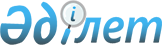 Об утверждении Соглашения о сотрудничестве в области гидрометеорологии Каспийского моряПостановление Правительства Республики Казахстан от 16 июля 2015 года № 533      Правительство Республики Казахстан ПОСТАНОВЛЯЕТ:



      1. Утвердить прилагаемое Соглашение о сотрудничестве в области гидрометеорологии Каспийского моря, совершенное в Астрахани 29 сентября 2014 года. 



      2. Настоящее постановление вводится в действие со дня его подписания.       Премьер-Министр

      Республики Казахстан                       К. Масимов

Утверждено        

постановлением Правительства

Республики Казахстан    

от 16 июля 2015 года № 533  

СОГЛАШЕНИЕ

о сотрудничестве в области гидрометеорологии

Каспийского моря      Правительства Азербайджанской Республики, Исламской Республики Иран, Республики Казахстан, Российской Федерации, Туркменистана, именуемые далее Сторонами,

      исходя из стремления всесторонне развивать дружеские добрососедские отношения;

      отмечая уникальность природного комплекса Каспийского моря, его значительный природно-ресурсный и экономический потенциал, рациональное использование которого имеет исключительно важное значение для устойчивого развития государств Сторон;

      принимая во внимание особые гидрометеорологические условия Каспийского моря, обусловленные периодическими колебаниями его уровня, а также активизацию хозяйственной деятельности в его бассейне, которая требует дополнительных усилий от национальных метеорологических и гидрологических служб (далее – НМГС) Сторон для обеспечения возрастающих потребностей в гидрометеорологическом обеспечении этой деятельности;

      выражая обеспокоенность в связи с возможными глобальными и региональными изменениями климата, которые могут негативно сказываться на состоянии Каспийского моря;

      отмечая значимость Рамочной Конвенции по защите морской среды Каспийского моря (Тегеранская Конвенция), как одного из механизмов развития сотрудничества между государствами Сторон;

      подчеркивая необходимость создания и развития региональной системы получения и обмена гидрометеорологической информацией о состоянии Каспийского моря для обеспечения решения экологических, экономических и социальных проблем в этом регионе; 

      выражая решимость объединить усилия и организовать тесное сотрудничество Сторон в области гидрометеорологии Каспийского моря;

      принимая во внимание опыт международного сотрудничества в области гидрометеорологии на других водных пространствах, включая осуществляемый при поддержке Всемирной Метеорологической Организации

      (ВМО) и Межправительственной Океанографической Комиссии (МОК) ЮНЕСКО,

      согласились о нижеследующем: 

Статья 1      Для целей настоящего Соглашения применяются следующие термины:



      «состояние Каспийского моря» – комплекс гидрометеорологических (метеорологических, океанографических и гидрологических) параметров, характеризующих физические явления и процессы, происходящие в Каспийском море и устьях впадающих в него рек в диапазоне временных масштабов от нескольких часов до нескольких десятилетий;



      «наблюдения за состоянием Каспийского моря» – измерения и визуальные наблюдения за комплексом гидрометеорологических параметров, характеризующих физические явления и процессы, происходящие в Каспийском море и устьях впадающих в него рек;



      «наблюдательная сеть» – система стационарных и подвижных (плавучих) морских пунктов наблюдений за состоянием Каспийского моря; 



      «информация о состоянии Каспийского моря» – фактические (непосредственно измеренные в определенный момент времени) и обобщенные (режимно-климатические) данные наблюдений и прогнозы состояния Каспийского моря;



      «получение информации о состоянии Каспийского моря» – деятельность по наблюдению за состоянием Каспийского моря, сбору и обработке данных наблюдений с целью получения обобщенных (режимно-климатических) данных и прогнозов состояния Каспийского моря; 



      «региональная система получения и обмена информацией о состоянии Каспийского моря» – совокупность наблюдательных сетей и технических средств наблюдения, обработки и распространения информации о состоянии Каспийского моря, принадлежащих государствам Сторон.  

Статья 2      Целями настоящего Соглашения являются создание и развитие комплексной региональной системы получения и обмена информацией о состоянии Каспийского моря в интересах обеспечения безопасности жизнедеятельности и устойчивого развития экономической деятельности на море. 

Статья 3      В интересах достижения целей настоящего Соглашения Стороны:

      обеспечивают функционирование и развитие национальных наблюдательных сетей, включающих береговые, островные и устьевые станции и посты, открывают, в случае необходимости, новые станции и/или посты;

      применяют международно-признанные стандарты ВМО / МОК ЮНЕСКО в отношении методов наблюдений за гидрометеорологическими параметрами, проводят согласование систем отсчета и выбор реперов и устанавливают другие основополагающие правила, согласуют национальные руководства по гидрометеорологическим работам на морских и береговых станциях и постах;

      устанавливают согласованные требования к национальным системам сбора, хранения и распространения информации о состоянии Каспийского моря;

      готовят справочные материалы, содержащие обобщенные (режимно-климатические) данные о состоянии Каспийского моря;

      проектируют и формируют базы данных наблюдений за параметрами, имеющими отношение к состоянию Каспийского моря; 

      разрабатывают основы единой геоинформационной системы, отображающей информацию о состоянии Каспийского моря;

      совершенствуют методы прогноза состояния Каспийского моря, включая прогноз колебаний уровня моря различной заблаговременности;

      совершенствуют методы оценки и комплексного анализа элементов водного баланса Каспийского моря, включая потоки в пограничном слое атмосферы и моря; 

      координируют между собой меры по обучению и повышению квалификации кадров в области гидрометеорологии Каспийского моря. 

Статья 4      Деятельность Сторон, направленная на достижение целей и реализацию положений настоящего Соглашения, координируется учреждаемым Координационным комитетом по гидрометеорологии Каспийского моря, именуемым далее Комитетом. 

      Комитет:

      а) разрабатывает и утверждает межправительственную комплексную программу по гидрометеорологии Каспийского моря, именуемую далее Программой;

      b) координирует и объединяет усилия Сторон по реализации настоящего Соглашения и Программы;

      c) информирует Стороны о своей деятельности;

      d) вносит на рассмотрение Сторон рекомендации в отношении мер, необходимых для достижения целей настоящего Соглашения;

      e) способствует развитию сотрудничества НМГС Сторон с компаниями, работающими на Каспийском море, а также с международными организациями и программами, заинтересованными в реализации Программы и достижении целей настоящего Соглашения;

      f) рассматривает другие вопросы, связанные с выполнением положений настоящего Соглашения;

      g) контролирует выполнение настоящего Соглашения на постоянной основе.  

Статья 5      Каждая Сторона назначает в Комитет по одному представителю (из состава НМГС Сторон). Представителя Стороны на сессиях Комитета могут сопровождать эксперты и советники. 

      Решения Комитета принимаются единогласно.

      Председатель и заместитель председателя Комитета назначаются сроком на два года по принципу ротации в порядке английского алфавита названий государств Сторон.

      Сессии Комитета проводятся ежегодно на территории одного из государств Сторон в порядке английского алфавита названий государств Сторон. Внеочередные сессии могут быть организованы по просьбе одного из членов Комитета, поддержанной остальными его членами. 

      Для выполнения своих функций Комитет устанавливает собственные правила процедуры и финансовые правила, не противоречащие законодательству государств Сторон.

      Официальными языками Комитета являются государственные языки государств Сторон, а также английский язык. Рабочими языками Комитета являются английский и русский языки.

      Функции Секретариата Комитета выполняет НМГС Стороны, представитель которой является председателем Комитета.  

Статья 6      Расходы, связанные с участием Стороны в реализации настоящего Соглашения и Программы, несет каждая Сторона самостоятельно с привлечением дополнительных средств, выделяемых заинтересованными международными организациями и компаниями на основе специальных соглашений. 

Статья 7      Охрана и распределение прав интеллектуальной собственности на результаты совместных работ, полученных в рамках сотрудничества Сторон на основе настоящего Соглашения, осуществляется в соответствии с законодательством государств Сторон и их обязательствами по применимым международным договорам в области интеллектуальной собственности. 

Статья 8      Разногласия между Сторонами относительно толкования и применения положений настоящего Соглашения разрешаются путем переговоров и консультаций. 

Статья 9      Никакие положения настоящего Соглашения не интерпретируются как предопределяющие результат переговоров по правовому статусу Каспийского моря. 

Статья 10      Любая Сторона может предложить поправки к Соглашению. Такие поправки принимаются по единогласному решению Сторон. Вступление в силу поправок требует выполнения той же процедуры, что и вступление в силу самого Соглашения. Поправки к настоящему Соглашению вступают в силу в порядке, предусмотренном статьей 14 настоящего Соглашения. 

Статья 11      Никакие оговорки к настоящему Соглашению не допускаются. 

Статья 12      Исламская Республика Иран является Депозитарием настоящего Соглашения. Депозитарий информирует Стороны о дате вступления в силу настоящего Соглашения, а также о получении письменных уведомлений от соответствующих Сторон о выполнении внутригосударственных процедур, необходимых для его вступления в силу. 

Статья 13      Настоящее Соглашение составлено в единственном экземпляре, который сдается на хранение Депозитарию. Тексты Соглашения на азербайджанском, казахском, русском, туркменском, фарси и английском языках являются равно аутентичными. В случае возникновения разногласий Стороны обращаются к тексту на английском языке. 

Статья 14      Настоящее Соглашение вступает в силу на девяностый день с даты получения Депозитарием по дипломатическим каналам последнего письменного уведомления о выполнении Сторонами внутригосударственных процедур, необходимых для его вступления в силу. 

      Каждая из Сторон может выйти из настоящего Соглашения, уведомив об этом Депозитария. Для этой Стороны настоящее Соглашение будет действовать до истечения 12 месяцев с даты получения Депозитарием такого уведомления. 

      В УДОСТОВЕРЕНИЕ ЧЕГО нижеподписавшиеся, должным образом на то уполномоченные представители Сторон, подписали настоящее Соглашение       Совершено в городе Астрахань «29» сентября 2014 года      За Правительство Азербайджанской Республики      За Правительство Исламской Республики Иран      За Правительство Республики Казахстан      За Правительство Российской Федерации      За Правительство Туркменистана
					© 2012. РГП на ПХВ «Институт законодательства и правовой информации Республики Казахстан» Министерства юстиции Республики Казахстан
				